Search Strategy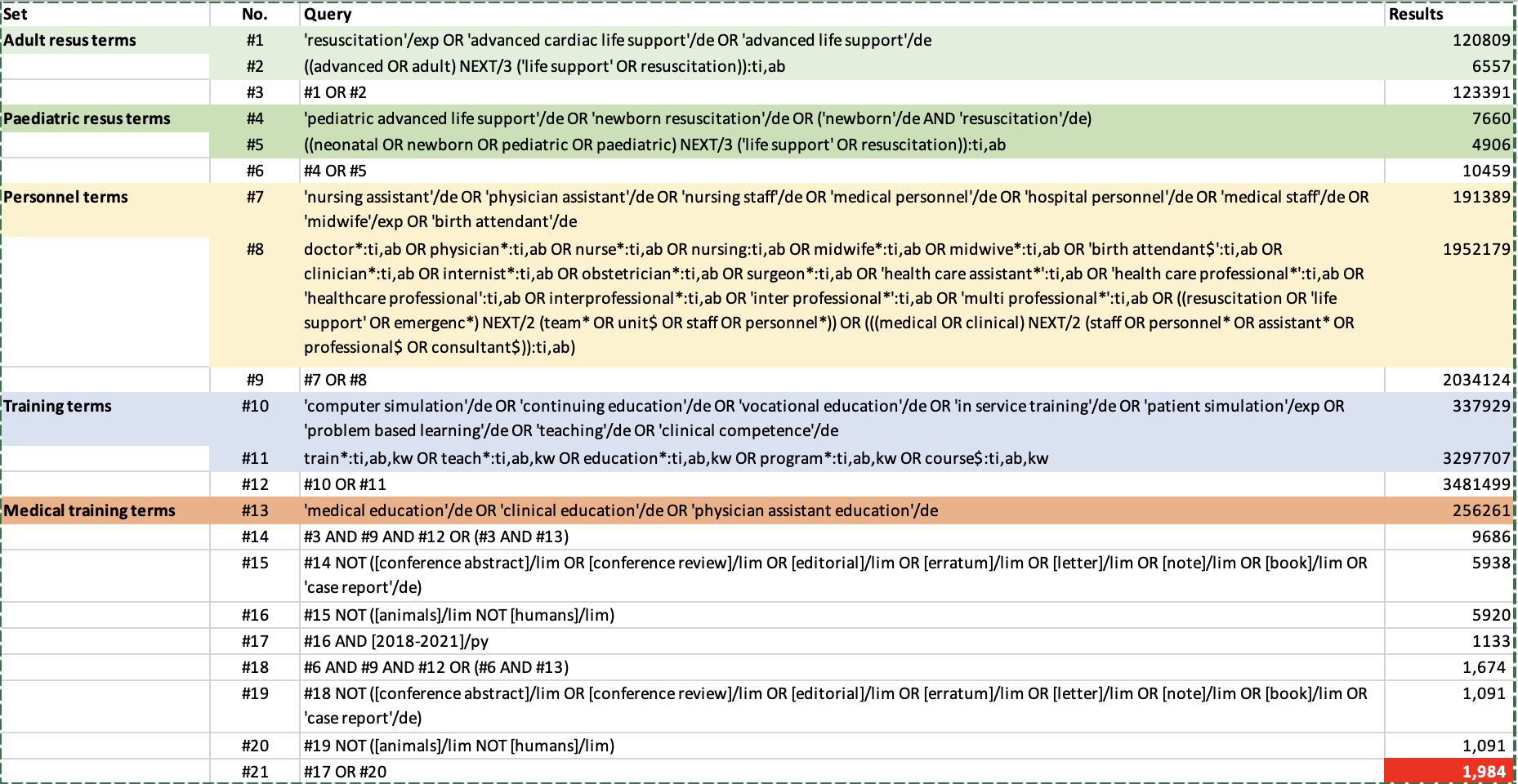 